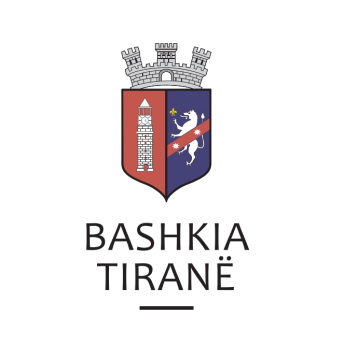      R  E  P U  B  L  I  K  A    E   S  H  Q  I  P  Ë  R  I  S  Ë
  BASHKIA TIRANË
DREJTORIA E PËRGJITHSHME PËR MARRËDHËNIET ME PUBLIKUN DHE JASHTË
DREJTORIA E KOMUNIKIMIT ME QYTETARËTLënda:  Kërkesë për publikim lidhur me shpalljen për ekzekutimin e “Urdhërit të               Ekzekutimit”.Pranë Bashkisë Tiranës ka ardhur kërkesa për shpallje nga Përmbarues Gjyqësor Privat “Artan Sima”, në lidhje me shpalljen e ekzekutimit të “Urdhërit të ekzekutimit, për subjektin “Ledjon Allushi”.Lajmërim për ekzekutim të  “Urdhërit të Ekzekutimit”:Kreditor:            Subjekti “Erton Zhurka”Debitor:              Subjekti  “Ines Company” sh.p.k Objekti:              Kthim detyrimiDrejtoria e Komunikimit me Qytetarët ka bërë të mundur afishimin e shpalljes për Përmbarues Gjyqësor Privat “Artan Sima”, në tabelën e shpalljeve të Sektorit të Informimit dhe Shërbimeve për Qytetarët pranë Bashkisë Tiranë.     R  E  P U  B  L  I  K  A    E   S  H  Q  I  P  Ë  R  I  S  Ë
  BASHKIA TIRANË
DREJTORIA E PËRGJITHSHME PËR MARRËDHËNIET ME PUBLIKUN DHE JASHTË
DREJTORIA E KOMUNIKIMIT ME QYTETARËTLënda: Kërkesë për publikim lidhur me shpalljen për “Ekzekutim Vullnetar”.Pranë Bashkisë Tiranë ka ardhur kërkesa për shpallje nga Shoqëria Përmbarimore “REAL BAILIFF SERVICE” sh.p.k., në lidhje me shpalljen për ekzekutim vullnetar për debitoren PF Ramiz Jata/Ramiz Bajram Jata. Lajmërim për ekzekutim vullnetar detyrimi:Kreditor:           Autoriteti Kombëtar i UshqimitDebitor:             PF Ramiz Jata/Ramiz Bajram Jata Objekti:             Likujdim detyrimiDrejtoria e Komunikimit me Qytetarët ka bërë të mundur afishimin e shpalljes për Shoqëria Përmbarimore “REAL BAILIFF SERVICE” sh.p.k., në tabelën e shpalljeve të Sektorit të Informimit dhe Shërbimeve për Qytetarët pranë Bashkisë Tiranë.     R  E  P U  B  L  I  K  A    E   S  H  Q  I  P  Ë  R  I  S  Ë
  BASHKIA TIRANË
DREJTORIA E PËRGJITHSHME PËR MARRËDHËNIET ME PUBLIKUN DHE JASHTË
DREJTORIA E KOMUNIKIMIT ME QYTETARËTLënda: Kërkesë për publikim lidhur me shpalljen për ekzekutim vullnetar.Pranë Bashkisë Tiranë ka ardhur kërkesa për shpallje nga Përmbaruese Gjyqësore Private “Ensola Kuçi”, në lidhje me shpalljen për ekzekutim vullnetar për debitoren firma “Dibra”, përfaqësuar nga Genci Xhavit Dibra.Lajmërim për vazhdimin e ekzekutimit vullnetar:Kërkues:            Agjencia e Trajtimit të Kredive TiranëDebitor:              Firma “Dibra”, përfaqësuar nga Genci Xhavit DibraObjekti:              Lëshimin e urdhërit të ekzekutimit për akt detyrimin kredi me nr. 5, dt. 26.07.1993 që i përket debitorit Genci Dibra përfaqësues i firmës “Dibra.Drejtoria e Komunikimit me Qytetarët ka bërë të mundur afishimin e shpalljes për Përmbaruesen Gjyqësore Private “Ensola Kuçi”, në tabelën e shpalljeve të Sektorit të Informimit dhe Shërbimeve për Qytetarët pranë Bashkisë Tiranë.